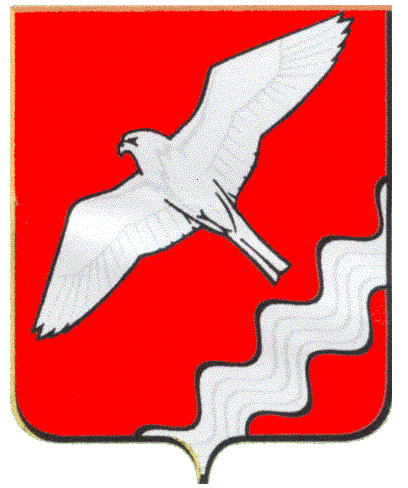 ГЛАВА МУНИЦИПАЛЬНОГО ОБРАЗОВАНИЯ КРАСНОУФИМСКИЙ ОКРУГПОСТАНОВЛЕНИЕот 24.11.2021  № 132г. КрасноуфимскО внесении изменений в Положение о муниципальной системе оповещения населения Муниципального образования Красноуфимский округВ соответствии с Федеральными законами от 21 декабря 1994 года № 68-ФЗ «О защите населения и территорий от чрезвычайных ситуаций природного и техногенного характера», от 12 февраля 1998 года № 28-ФЗ «О гражданской обороне», от 6 октября 2003 года № 131-ФЗ «Об общих принципах организации местного самоуправления в Российской Федерации», приказами Министерства Российской Федерации по делам гражданской обороны, чрезвычайным ситуациям и ликвидации последствий стихийных бедствий и Министерства цифрового развития, связи и массовых коммуникаций Российской Федерации от 31 июля 2020 года № 578/365 «Об утверждении положения о системах оповещения населения», от 31 июля 2020 года № 579/366 «Об утверждении положения по организации эксплуатационно-технического обслуживания систем оповещения населения», руководствуясь ст. 26 Устава Муниципального образования Красноуфимский округ П О С Т А Н О В Л Я Ю:1. Внести изменения в Положение о муниципальной системе оповещения населения Муниципального образования Красноуфимский округ, утверждённое Постановлением Главы Муниципального образования Красноуфимский округ от 12.11.2019 года № 101 «Об утверждении Положения об обеспечении своевременного оповещения и информирования населения об угрозе возникновения или о возникновении чрезвычайных ситуаций на территории Муниципального образования Красноуфимский округ и списка должностных лиц, ответственных за сохранность оборудования и осуществляющих контроль за исправностью уличных пунктов оповещения», изложив его в новой редакции (Приложение).2. Настоящее Постановление опубликовать в газете «Вперед» и разместить на официальном сайте Муниципального образования Красноуфимский округ.3. Контроль исполнения настоящего постановления возложить на заместителя главы Администрации Муниципального образования Красноуфимский округ по общим вопросам Шандыбина Е.С.Глава Муниципального образованияКрасноуфимский округ                                                                      О.В. РяписовУТВЕРЖДЕНОПостановлением ГлавыМО Красноуфимский округ24 ноября . № 132Положение о муниципальной системе оповещения населения Муниципального образования Красноуфимский округI. Общие положения1. Положение о муниципальной системе оповещения населения Муниципального образования Красноуфимский округ (далее - Положение) разработано в соответствии с Федеральными законами Российской Федерации от 21 декабря  № 68-ФЗ «О защите населения и территорий от чрезвычайных ситуаций природного и техногенного характера» (далее - Федеральный закон № 68-ФЗ), от 12 февраля  № 28-ФЗ «О гражданской обороне», от 6 октября  № 131-ФЗ «Об общих принципах организации местного самоуправления в Российской Федерации», приказами Министерства Российской Федерации по делам гражданской обороны, чрезвычайным ситуациям и ликвидации последствий стихийных бедствий и Министерства цифрового развития, связи и массовых коммуникаций Российской Федерации от 31.07.2020 года № 578/365 «Об утверждении положения о системах оповещения населения», от 31.07.2020 года № 579/366 «Об утверждении положения по организации эксплуатационно-технического обслуживания систем оповещения населения», для координации деятельности по выполнению мероприятий, направленных на создание и поддержание в состоянии постоянной готовности систем оповещения населения.2. Положение определяет назначение, задачи и требования к системам оповещения населения, порядок их задействования и поддержания в состоянии постоянной готовности.3. Оповещение населения о чрезвычайных ситуациях - это доведение до населения сигналов оповещения и экстренной информации об опасностях, возникающих при угрозе возникновения или возникновении чрезвычайных ситуаций природного и техногенного характера, а также при ведении военных действий или вследствие этих действий, о правилах поведения населения и необходимости проведения мероприятий по защите.Сигнал оповещения является командой для проведения мероприятий по гражданской обороне и защите населения от чрезвычайных ситуаций природного и техногенного характера органами управления и силами гражданской обороны и единой государственной системы предупреждения и ликвидации чрезвычайных ситуаций, а также для применения населением средств и способов защиты.Экстренная информация о фактических и прогнозируемых опасных природных явлениях и техногенных процессах, загрязнении окружающей среды, заболеваниях, которые могут угрожать жизни или здоровью граждан, а также правилах поведения и способах защиты незамедлительно передается по системе оповещения населения.4. Система оповещения населения включается в систему управления гражданской обороной (далее - ГО) и единой государственной системы предупреждения и ликвидации чрезвычайных ситуаций (далее - РСЧС), обеспечивающей доведение до населения, органов управления и сил ГО и РСЧС сигналов оповещения и (или) экстренной информации, и состоит из комбинации взаимодействующих элементов, состоящих из специальных программно-технических средств оповещения, средств комплексной системы экстренного оповещения населения, общероссийской комплексной системы информирования и оповещения населения в местах массового пребывания людей, громкоговорящих средств на подвижных объектах, мобильных и носимых средств оповещения, а также обеспечивающих ее функционирование каналов, линий связи и сетей передачи данных единой сети электросвязи Российской Федерации.5. Комплексная система экстренного оповещения населения об угрозе возникновения или о возникновении чрезвычайных ситуаций (далее - КСЭОН) - это элемент системы оповещения населения о чрезвычайных ситуациях, представляющий собой комплекс программно-технических средств систем оповещения и мониторинга опасных природных явлений и техногенных процессов, обеспечивающий доведение сигналов оповещения и экстренной информации до органов управления единой государственной системы предупреждения и ликвидации чрезвычайных ситуаций и до населения в автоматическом и (или) автоматизированном режимах.Зона экстренного оповещения населения - это территория, подверженная риску возникновения быстроразвивающихся опасных природных явлений и техногенных процессов, представляющих непосредственную угрозу жизни и здоровью находящихся на ней людей.6. В общероссийской комплексной системе информирования и оповещения населения в местах массового пребывания людей используются специализированные технические средства оповещения и информирования населения в местах массового пребывания людей.Специализированные технические средства оповещения и информирования населения в местах массового пребывания людей - это специально созданные технические устройства, осуществляющие прием, обработку и передачу аудио- и (или) аудиовизуальных, а также иных сообщений об угрозе возникновения, о возникновении чрезвычайных ситуаций и правилах поведения населения.7. Системы оповещения населения создаются на следующих уровнях функционирования РСЧС:на региональном уровне - региональная автоматизированная система централизованного оповещения (далее - региональная система оповещения);на муниципальном уровне - муниципальная автоматизированная система централизованного оповещения (далее - муниципальная система оповещения);на объектовом уровне - локальная система оповещения.Региональные системы оповещения создают органы государственной власти субъектов Российской Федерации.Муниципальная система оповещения Муниципального образования Красноуфимский округ создается Главой Муниципального образования Красноуфимский округ.Локальные системы оповещения создают организации, эксплуатирующие опасные производственные объекты I и II классов опасности, особо радиационно опасные и ядерно опасные производства и объекты, последствия аварий на которых могут причинять вред жизни и здоровью населения, проживающего или осуществляющего хозяйственную деятельность в зонах воздействия поражающих факторов за пределами их территорий, гидротехнические сооружения чрезвычайно высокой опасности и гидротехнические сооружения высокой опасности.Организации оповещают работников организаций об угрозе возникновения или о возникновении чрезвычайных ситуаций, а также иных граждан, находящихся на территории организации.Границами зон действия региональной и муниципальной систем оповещения являются административные границы субъекта Российской Федерации и муниципального образования соответственно.Границами зоны действия локальной системы оповещения являются границы территории (зон) воздействия поражающих факторов, определяемых в соответствии с законодательством Российской Федерации, от аварий на опасных производственных объектах I и II классов опасности, особо радиационно опасных и ядерно опасных производствах и объектах, на гидротехнических сооружениях чрезвычайно высокой опасности и гидротехнических сооружениях высокой опасности, которые могут причинять вред жизни и здоровью населения, проживающего или осуществляющего хозяйственную деятельность за пределами их территорий (для гидротехнических сооружений чрезвычайно высокой опасности и гидротехнических сооружений высокой опасности - в нижнем бьефе, в зонах затопления на расстоянии до 6 км от объектов).8. КСЭОН создается на региональном, муниципальном и объектовом уровнях.Границами зон действия (создания) КСЭОН являются границы зон экстренного оповещения населения.9. Создание и поддержание в состоянии постоянной готовности систем оповещения населения является составной частью комплекса мероприятий, проводимых органами государственной власти субъектов Российской Федерации, органами местного самоуправления и организациями по подготовке и ведению гражданской обороны, предупреждению и ликвидации чрезвычайных ситуаций природного и техногенного характера.10. Системы оповещения населения должны соответствовать Требованиям к системам оповещения населения, которые приведены в совместном Приказе МЧС России и Минцифры России от 31.07.2020 г. № 578/365.На системы оповещения населения оформляются паспорта, рекомендуемые образцы которых приведены в совместном Приказе МЧС России и Минцифры России от 31.07.2020 г. № 578/365.II. Назначение и основные задачи муниципальной системы оповещения населения МО Красноуфимский округ11. Системы оповещения населения предназначены для обеспечения доведения сигналов оповещения и экстренной информации до населения, органов управления и сил ГО и РСЧС МО Красноуфимский округ.12. Основной задачей муниципальной системы оповещения является обеспечение доведения сигналов оповещения и экстренной информации до:руководящего состава ГО и звена территориальной подсистемы РСЧС муниципального образования;сил ГО и РСЧС муниципального образования;дежурных (дежурно-диспетчерских) служб организаций, перечисленных в пункте 7 Положения, и дежурных служб (руководителей) социально значимых объектов;людей, находящихся на территории муниципального образования.13. Основной задачей локальной системы оповещения является обеспечение доведения сигналов оповещения и экстренной информации до:руководящего состава гражданской обороны и персонала организации, эксплуатирующей объект, производство, гидротехническое сооружение, перечисленные в пункте 7 настоящего Положения, объектового звена РСЧС;объектовых аварийно-спасательных формирований, в том числе специализированных;единых дежурно-диспетчерских служб муниципальных образований, попадающих в границы зоны действия локальной системы оповещения;руководителей и дежурных служб организаций, расположенных в границах зоны действия локальной системы оповещения;людей, находящихся в границах зоны действия локальной системы оповещения.14. Основной задачей КСЭОН является обеспечение доведения сигналов оповещения и экстренной информации до людей, находящихся в зонах экстренного оповещения населения, а также органов повседневного управления РСЧС соответствующего уровня.III. Порядок задействования муниципальной системы оповещения населения МО Красноуфимский округ15. Задействование по предназначению систем оповещения населения планируется и осуществляется в соответствии с положениями о системах оповещения населения, планом гражданской обороны и защиты населения МО Краноуфимский округ (планами гражданской обороны) и планами действий по предупреждению и ликвидации чрезвычайных ситуаций.Положения о локальных системах оповещения разрабатываются в соответствии с настоящим Положением.16. Дежурные (дежурно-диспетчерские) службы органов повседневного управления РСЧС, получив в системе управления ГО и РСЧС сигналы оповещения и (или) экстренную информацию, подтверждают получение и немедленно доводят их до руководителей, органов местного самоуправления, организаций (собственников объектов, производства, гидротехнического сооружения), на территории которых могут возникнуть или возникли чрезвычайные ситуации, а также органов управления и сил ГО и РСЧС соответствующего уровня.17. Решение на задействование муниципальной и локальных систем оповещения принимается соответственно:Главой Муниципального образования Красноуфимский округ;руководителями организаций, перечисленных в пункте 7 настоящего Положения.Руководители ликвидации чрезвычайных ситуаций по согласованию с органами местного самоуправления и организациями, на территориях которых возникла чрезвычайная ситуация, устанавливают границы зоны чрезвычайной ситуации, порядок и особенности действий по ее локализации, а также принимают решения по проведению аварийно-спасательных и других неотложных работ.КСЭОН задействуется в автоматическом режиме от систем мониторинга опасных природных явлений и техногенных процессов или в автоматизированном режиме по решению Главы Муниципального образования Красноуфимский округ, организации (собственника объекта, производства, гидротехнического сооружения), в ведении которого находится соответствующая КСЭОН.18. Передача сигналов оповещения и экстренной информации, может осуществляться в автоматическом, автоматизированном либо ручном режимах функционирования систем оповещения населения.В автоматическом режиме функционирования системы оповещения населения включаются (запускаются) по заранее установленным программам при получении управляющих сигналов (команд) от систем оповещения населения вышестоящего уровня или непосредственно от систем мониторинга опасных природных явлений и техногенных процессов без участия соответствующих дежурных (дежурно-диспетчерских) служб, ответственных за включение (запуск) систем оповещения населения.В автоматизированном режиме функционирования включение (запуск) систем оповещения населения осуществляется соответствующими дежурными (дежурно-диспетчерским) службами, уполномоченными на включение (запуск) систем оповещения населения, с автоматизированных рабочих мест при поступлении установленных сигналов (команд) и распоряжений.В ручном режиме функционирования задействуются громкоговорящие средства на подвижных объектах, мобильные и носимые средства оповещения.Автоматический режим функционирования является основным для локальных систем оповещения и КСЭОН, при этом допускается функционирование данных систем оповещения в автоматизированном режиме.Основной режим функционирования муниципальной системы оповещения - автоматизированный.Приоритетный режим функционирования определяется положениями о системах оповещения населения, планами гражданской обороны и защиты населения (планами гражданской обороны) и планами действий по предупреждению и ликвидации чрезвычайных ситуаций.19. Передача сигналов оповещения и экстренной информации населению осуществляется подачей сигнала "ВНИМАНИЕ ВСЕМ!" путем включения сетей электрических, электронных сирен и мощных акустических систем длительностью до 3 минут с последующей передачей по сетям связи, в том числе сетям связи телерадиовещания, через радиовещательные и телевизионные передающие станции операторов связи и организаций телерадиовещания с перерывом вещательных программ аудио- и (или) аудиовизуальных сообщений длительностью не более 5 минут (для сетей связи подвижной радиотелефонной связи - сообщений объемом не более 134 символов русского алфавита, включая цифры, пробелы и знаки препинания).Сигналы оповещения и экстренная информации передаются непосредственно с рабочих мест дежурных (дежурно-диспетчерских) служб органов повседневного управления РСЧС.Допускается трехкратное повторение этих сообщений (для сетей подвижной радиотелефонной связи - повтор передачи сообщения осуществляется не ранее, чем закончится передача предыдущего сообщения).Типовые аудио- и аудиовизуальные, а также текстовые и графические сообщения населению о фактических и прогнозируемых чрезвычайных ситуациях готовятся заблаговременно постоянно действующими органами управления РСЧС совместно с органами повседневного управления РСЧС.20. Для обеспечения своевременной передачи населению сигналов оповещения и экстренной информации комплексно могут использоваться:сети электрических, электронных сирен и мощных акустических систем;сети кабельного телерадиовещания;сети эфирного телерадиовещания;сети подвижной радиотелефонной связи;сети связи операторов связи и ведомственные;сети систем персонального радиовызова;информационно-телекоммуникационная сеть "Интернет";громкоговорящие средства на подвижных объектах, мобильные и носимые средства оповещения.21. Рассмотрение вопросов об организации оповещения населения и определении способов и сроков оповещения населения осуществляется Главой Муниципального образования Красноуфимский округ.22. Порядок действий дежурных (дежурно-диспетчерских) служб органов повседневного управления РСЧС, а также операторов связи, телерадиовещательных организаций и редакций средств массовой информации при передаче сигналов оповещения и экстренной информации определяется действующим законодательством Российской Федерации и другими документами Федеральных органов исполнительной власти, Свердловской области, Администрации Муниципального образования Красноуфимский округ и организаций, перечисленных в пункте 7 настоящего Положения.23. Органы государственной власти субъектов Российской Федерации, Администрация Муниципального образования Красноуфимский округ и организации, в ведении которых находятся системы оповещения населения, а также постоянно действующие органы управления РСЧС, органы повседневного управления РСЧС, операторы связи и редакции средств массовой информации проводят комплекс организационно-технических мероприятий по исключению несанкционированной передачи сигналов оповещения и экстренной информации.IV. Поддержание в готовности систем оповещения населения24. Поддержание муниципальной системы оповещения в готовности организуется Главой Муниципального образования Красноуфимский округ и осуществляется организациями в ведении или собственности которых находится система оповещения или составляющие её элементы.Поддержание локальных систем оповещения в готовности организуется и осуществляется организациями, перечисленными в пункте 7 настоящего Положения.25. Готовность систем оповещения населения достигается:наличием актуализированных нормативных актов в области создания, поддержания в состоянии постоянной готовности и задействования систем оповещения населения;наличием дежурного (дежурно-диспетчерского) персонала, ответственного за включение (запуск) системы оповещения населения, и уровнем его профессиональной подготовки;наличием технического обслуживающего персонала, отвечающего за поддержание в готовности технических средств оповещения, и уровнем его профессиональной подготовки;наличием, исправностью и соответствием проектно-сметной документации на систему оповещения населения технических средств оповещения;готовностью сетей связи операторов связи, студий вещания и редакций средств массовой информации к обеспечению передачи сигналов оповещения и (или) экстренной информации;регулярным проведением проверок готовности систем оповещения населения;своевременным эксплуатационно-техническим обслуживанием, ремонтом неисправных и заменой выслуживших установленный эксплуатационный ресурс технических средств оповещения;наличием, соответствием законодательству Российской Федерации и обеспечением готовности к использованию резервов средств оповещения;своевременным проведением мероприятий по созданию, в том числе совершенствованию, систем оповещения населения.26. С целью контроля за поддержанием в готовности систем оповещения населения организуются и проводятся следующие виды проверок:комплексные проверки готовности систем оповещения населения с включением оконечных средств оповещения и доведением проверочных сигналов и информации до населения;технические проверки готовности к задействованию систем оповещения населения без включения оконечных средств оповещения населения.В Муниципальном образовании Красноуфимский округ при проведении комплексной проверки готовности систем оповещения населения проверке подлежат муниципальная система оповещения и КСЭОН.Комплексные проверки готовности муниципальной системы оповещения и КСЭОН проводятся два раза в год комиссией в составе представителей отдела по делам ГО, ЧС, экологии Администрации МО Красноуфимский округ, 32 ПСО ФПС ГПС ГУ МЧС Россий по Свердловской области, МО МВД России «Красноуфимский», ЕДДС МКУ «Центр технического обеспечения», организаций осуществляющих эксплуатационно-техническое обслуживание, при этом включение оконечных средств оповещения и доведение проверочных сигналов и информации до населения осуществляется в дневное время в первую среду марта и октября.По решению КЧС и ОПБ могут проводиться дополнительные комплексные проверки готовности муниципальной системы оповещения и КСЭОН при этом перерыв трансляции телеканалов (радиоканалов) возможен только по согласованию с вещателями.Комплексные проверки готовности локальных систем оповещения проводятся во взаимодействии с Администрацией Муниципального образовании Красноуфимский округ не реже одного раза в год комиссией из числа должностных лиц организации.Замещение сигнала телеканала (радиоканала) вещателя в ходе комплексной проверки системы оповещения населения возможно только проверочным сигналом "Техническая проверка".В ходе работы комиссий проверяется выполнение всех требований настоящего Положения, а также положений о локальных системах оповещения.По результатам комплексной проверки готовности системы оповещения населения оформляется акт, в котором отражаются проверенные вопросы, выявленные недостатки, предложения по их своевременному устранению и оценка готовности системы оповещения населения, определяемая в соответствии с приложением № 3 к совместному Приказу МЧС России и Минцифры России от 31.07.2020 г. № 578/365, а также уточняется паспорт системы оповещения населения.Технические проверки готовности к задействованию муниципальной, локальных систем оповещения и КСЭОН проводятся без включения оконечных средств оповещения и замещения сигналов телеканалов (радиоканалов) вещателей дежурными (дежурно-диспетчерскими) службами органов повседневного управления РСЧС, организации путем передачи проверочного сигнала и речевого сообщения "Техническая проверка" с периодичностью не реже одного раза в сутки, при этом передача пользователям услугами связи (на пользовательское оборудование (оконечное оборудование), а также выпуск в эфир (публикация) редакциями средств массовой информации проверочного сигнала "Техническая проверка" не производится.Перед проведением всех проверок в обязательном порядке проводится комплекс организационно-технических мероприятий с целью исключения несанкционированного запуска систем оповещения населения.Перерыв вещательных программ при выступлении высших должностных лиц страны, передаче сообщений о важных государственных событиях, экстренных сообщениях в области защиты населения и территорий от чрезвычайных ситуаций природного и техногенного характера в ходе проведения проверок систем оповещения населения не допускается.27. Для обеспечения оповещения максимального количества людей, попавших в зону чрезвычайной ситуации, в том числе на территориях, неохваченных автоматизированными системами централизованного оповещения, создается резерв технических средств оповещения (стационарных и мобильных).Номенклатура, объем, порядок создания и использования устанавливаются создающими резерв технических средств оповещения органами местного самоуправления, организациями.28. Требования к системам оповещения населения, которые приведены в совместном Приказе МЧС России и Минцифры России от 31.07.2020 г. № 578/365, должны быть выполнены в ходе планирования и осуществления строительства новой либо совершенствования действующей системы оповещения населения.Вывод из эксплуатации действующей системы оповещения населения осуществляется по окончанию эксплуатационного ресурса технических средств этой системы оповещения населения, завершения ее модернизации (реконструкции) и ввода в эксплуатацию новой системы оповещения населения.